Povrch České republiky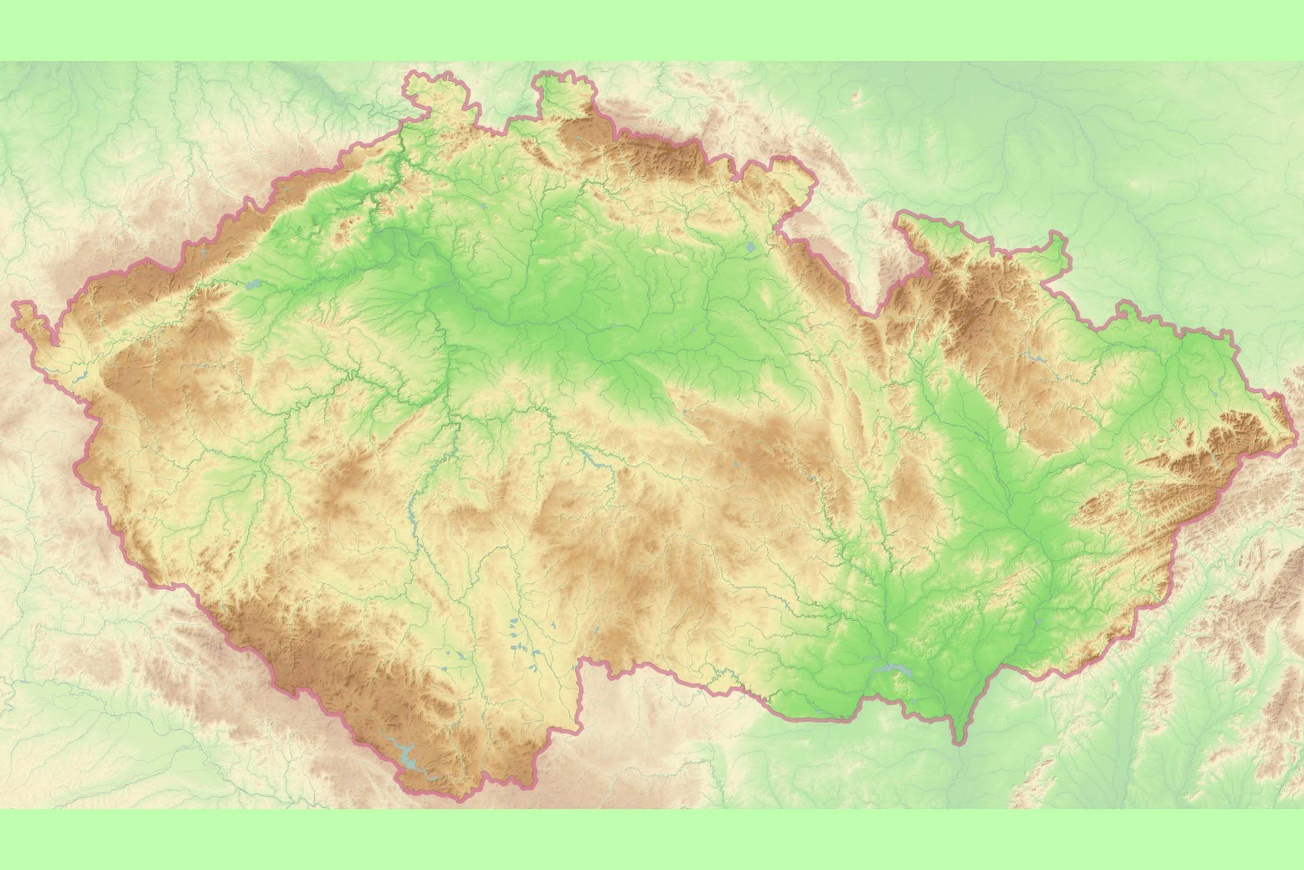 Pohraniční pohoří tvoří přirozené hranice ČR1    Krkonoše – Sněžka  1602 m n. m.   nejvyšší hora ČR2    Jizerské hory – Smrk3    Lužické hory – Luž4    Krušné hory – Klínovec5   Český les – Čerchov6    Šumava – Plechý7    Bílé Karpaty a Moravskoslezské Beskydy – Lysá hora8    Jeseníky – Praděd9   Orlické hory – Velká DeštnáVnitrozemská pohoří ČR neleží na hranicích, ale „v nitru území.“10   České středohoří – Milešovka11   Brdy – Tok12   Českomoravská vrchovina - JavořiceNížiny ČR jsou nejteplejší a nejúrodnější oblasti na našem území. Rozkládají se kolem velkých řek.Polabská nížina – kolem řeky LabeHornomoravský úval – kolem středního toku MoravyDolnomoravský úval – kolem dolního toku MoravyDyjskosvratecký úval – kolem řek Dyje a SvratkyBrno leží na pomezí Dyjskosvrteckého úvalu a Drahanské vrchoviny. Můžeme si tak užívat teplé podnebí nížiny i krásu ne příliš vysoké vrchoviny.